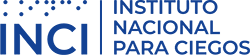 MATERIAL ADAPTADO PARA POBLACION CON DISCAPACIDAD VISUAL CICLO 1 ACRECER El Instituto Nacional para Ciegos -INCI, en el marco del Programa Nacional de Alfabetización, realizó el diseño y ajustes pertinentes del material utilizado en el modelo Flexible Acrecer CICLO 1, con el fin de brindar una atención oportuna y de calidad en el proceso de formación de los jóvenes y adultos con discapacidad visual.Presentamos una muestra de estos ajustes, en formato de audio, y la fotografía del kit de materiales adaptados por INCI para ser entregado a las Instituciones Educativas que reporten matricula de población con discapacidad visual, en articulación con el operador y el Ministerio de Educación Nacional. Mayor información: aciudadano@inci.gov.co     subdireccion@inci.gov.coCARTILLA EN BRAILLE: PUNTOS LUMINOSOSCARTILLA - KANSAS (alto relieve)PAQUETE DE PLANTILLAS DE PREESCRITURA (10 modelos diferentes en acetato de colores)HOJAS DE LABERINTOSPAQUETE DE SILABARIOS (53 cartas con dibujo, letra en braille y en tinta diseñados por Región) ALFABETO BRAILLE (3 carteleras Mayúsculas, Minúsculas Y Números en tinta)CARTILLA EN BRAILLE CON EL CONTENIDO DE LOS LAMINARIOSAUDIOS EN MP3 DE CADA UNO DE LOS LAMINARIOSCARTILLA ORIENTACION Y MOVILIDAD INDEPENDIENTE DE LOS ESTUDIANTES CON DISCAPACIDAD VISUALCARTILLA: COMO GUIAR Y BRINDAR AYUDA A UNA PERSONA CON DISCAPACIDAD VISUALMANUAL DE INSTRUCCIONES SOBRE COMO USAR EL MATERIAL ENVIADO